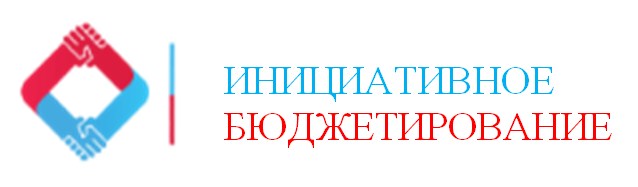 Уважаемые жители Уинского муниципального округа!Стартовал сбор денежных средств с населения для реализации на территории Уинского муниципального округа проектов инициативного бюджетирования. В 2024 году планируется  реализовать 5 проектов:Установка памятного знака «Пограничникам всех поколений»  в с. Уинское - сумма сбора с населения составляет 54 053,83 руб.;Текущий ремонт и оснащение актового зала МБОУ «Аспинская СОШ» - сумма сбора с населения составляет 104 604,00 руб.;Устройство ограждения и частичная вырубка зеленых насаждений на территории мусульманского кладбища в с. Нижний Сып - сумма сбора с населения составляет 50 000,00 руб.;Ремонт ограждения кладбища в селе Барсаи - сумма сбора с населения составляет 118 490,33 руб.;Ремонт мемориального комплекса, посвященного землякам, погибшим в годы ВОВ 1941-1945 гг.и благоустройство прилегающей территории в с. Чайка - сумма сбора с населения составляет 123 321,63 руб.Реквизиты для перечисления инициативных платежей размещены на сайте администрации Уинского муниципального округа Пермского края по адресу: https://uinsk.ru/category/initsiativnye-proekty/planiruemye-k-realizatsii-v-2024-godu/Всех неравнодушных жителей просим принять участие в софинансировании проектов!